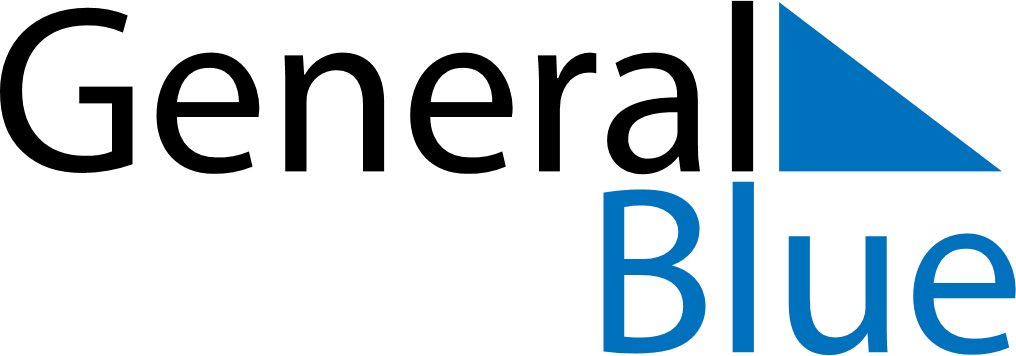 August 2029August 2029August 2029JamaicaJamaicaSundayMondayTuesdayWednesdayThursdayFridaySaturday1234Emancipation Day567891011Independence Day1213141516171819202122232425262728293031